Сумська міська радаВиконавчий комітетРІШЕННЯРозглянувши заяву суб’єкта господарювання та надані документи,                           з метою сприяння розвитку всіх форм торгівлі, впорядкування сезонної роздрібної торгівлі у весняно-літній період 2024 року на території Сумської міської територіальної громади, відповідно до Закону України «Про адміністративну процедуру», постанови Кабінету Міністрів України від 15.06.2006 № 833 «Про затвердження Порядку провадження торговельної діяльності та правил торговельного обслуговування на ринку споживчих товарів», рішення Сумської міської ради від 26.12.2014  № 3853 – МР «Про затвердження Правил благоустрою міста Суми», рішень Виконавчого комітету Сумської міської ради від 07.09.2010 № 537 «Про затвердження Положення про порядок провадження торговельної діяльності та надання послуг на території                 м. Суми» (зі змінами), від 22.02.2024 № 105 «Про внесення змін до рішення виконавчого комітету Сумської міської ради від 17.03.2020 № 133 «Про затвердження Положення про організацію сезонної, святкової виїзної торгівлі, надання послуг у сфері розваг та проведення ярмарків на території Сумської міської об’єднаної територіальної громади», ураховуючи рекомендації Комісії з організації сезонної, святкової виїзної торгівлі, надання послуг у сфері розваг та проведення ярмарків на території Сумської міської об’єднаної територіальної громади (протокол засідання від 14.03.2024 № 3), керуючись підпунктом 8 пункту «а» статті 30, частиною першою статті 52 Закону України «Про місцеве самоврядування в Україні», виконавчий комітет Сумської міської радиВИРІШИВ:Погодити розміщення сезонного об’єкту по наданню послуг з прокату транспортних   засобів  (дитячих  електромобілів)  ТОВ    «НВП   «Екостандарт» (директор  Наталуха  Дмитро  Олександрович)  за  адресою: місто Суми,  площа Театральна, біля будинку № 2 по вулиці комбрига Євгена Коростельова загальною площею 5,0 кв.м. відповідно до поданої заяви та графічних матеріалів у весняно - літній період з 01.04.2024 року по 31.08.2024 року. 2. Департаменту інспекційної роботи Сумської міської ради                        (Зеленський М.О.) забезпечити здійснення контролю у межах компетенції за дотриманням суб’єктом господарювання вимог даного рішення, Правил благоустрою міста Суми під час розміщення сезонного об’єкту по наданню послуг з прокату транспортних засобів (дитячих електромобілів) за адресою: місто Суми, площа Театральна, біля будинку № 2 по вулиці комбрига Євгена Коростельова.ТОВ «НВП «Екостандарт» (директор Наталуха Дмитро Олександрович) сезонного об’єкту по наданню послуг з прокату транспортних засобів (дитячих електромобілів), за умов: 3.1. дотримання вимог чинних нормативних актів, обмежувальних протиепідемічних заходів та часових тимчасових обмежень в умовах воєнного стану;3.2. укладання договорів:3.2.1. про закріплення території по утриманню в належному санітарно-технічному стані, вивезення та захоронення відходів, протягом 3-х робочих днів з моменту отримання повідомлення про погодження на розміщення об’єктів сезонної торгівлі;3.2.2. про пайову участь в утриманні об’єктів благоустрою на території Сумської міської територіальної громади з КП «Паркінг», протягом 5-ти днів з моменту отримання повідомлення про погодження на розміщення сезонного об’єкту по наданню послуг з прокату транспортних засобів (дитячих електромобілів);3.4. забезпечення:  3.4.1. розміщення об’єкту сезонної по наданню послуг з прокату транспортних засобів (дитячих електромобілів) відповідно до схеми місця розміщення об’єкту;3.4.2. розміщення урн для збору сміття та твердих побутових відходів, утримання їх в належному санітарно-технічному стані згідно з санітарними нормами і правилами. 4. Директору КП «Паркінг» Сумської міської ради                         (Славгородському О.В.) з ТОВ «НВП «Екостандарт» (директор Наталуха Дмитро Олександрович) укласти договір про пайову участь в утриманні об’єктів благоустрою на території Сумської міської територіальної громади.Контроль за виконанням цього рішення покласти на заступника міського голови з питань діяльності виконавчих органів ради Полякова С.В.Секретар Сумської міської ради                                              Артем КОБЗАРЗеленський 700-650 Розіслати: Зеленський М.О., Славгородському О.В.                   Рішення доопрацьовано і вичитано, текст відповідає оригіналу прийнятого рішення та вимогам статей 6-9 Закону України «Про доступ до публічної інформації» та Закону України «Про захист персональних даних»       Проєкт рішення виконавчого комітету Сумської міської ради «Про розміщення/відмову в розміщенні  сезонного об’єкту по наданню послуг з прокату транспортних засобів (дитячих електромобілів) ТОВ «НВП «Екостандарт» за адресою: місто Суми, площа Театральна, біля будинку № 2 по вулиці комбрига Євгена Коростельова» був завізований:Директор Департаменту інспекційної роботи Сумської міської ради                                                                        Максим ЗЕЛЕНСЬКИЙ«  »              2024 року 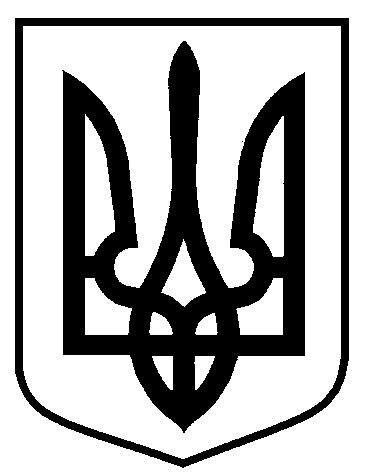 від 28.03.2024   № 135Про розміщення сезонного об’єкту по наданню послуг з прокату транспортних засобів (дитячих електромобілів) ТОВ «НВП «Екостандарт» за адресою: місто Суми, площа Театральна, біля будинку № 2 по вулиці комбрига Євгена КоростельоваДиректор Департаменту інспекційної роботи     М.О. ЗеленськийНачальник відділу правового забезпечення Департаменту інспекційної роботи	     Д.Ю. ОвсієнкоНачальник правового  управлінняО.В. ЧайченкоНачальник відділу протокольної роботи та контролю      Л.В. Моша